Câmara Municipal de Congonhinhas    Rua: Oscar Pereira de Camargo, 396 – Centro – Fone: (43) 3554.1361- Cep: .86.320-000 – Congonhinhas – Pr.16ª REUNIÃO ORDINÁRIA A SER REALIZADA EM 24/05/2022.                                   PAUTA DO DIAPROJETOS DE LEI EM APRESENTAÇÃO:Projeto de Lei nº 025/2022, que dispõe sobre a criação do cargo de Diretor Administrativo da Secretaria Municipal de Saúde, provimento em comissão, e dá outras providências;Projeto de Lei nº 026/2022, que dispõe sobre a criação do cargo de Chefe do Posto de Atendimento de Trânsito, de provimento em comissão, e dá outras providências;Projeto de Lei Legislativo nº 009/2022, que dispõe sobre a apresentação de relatório trimestral sobre as obras em andamento ou prazo de execução suspenso no Município de Congonhinhas.PROJETOS DE LEI EM APRECIAÇÃO:Projeto de Lei nº 021/2022, que dispõe sobre a Lei de Diretrizes Orçamentária para elaboração da Lei Orçamentária do exercício de 2023, e dá outras providências;Projeto de Lei nº 023/2022, que autoriza a Fazenda Pública Municipal a conciliar, transigir, celebrar acordos e compromisso de ajustamento de conduta, em processos administrativos ou judiciais e dá outras providências;Projeto de Lei nº 024/2022, que institui o regime de adiantamento de numerário para realização de despesas públicas que não possam subordinar-se ao processo normal de aplicação e dá outras providências.OFÍCIOS/INDICAÇÕES:	PEDIDO DO VEREADOR CLEILSON DA SILVA:1- Indica ao Sr. Prefeito, que seja proporcionado “café da manhã” todos os dias, para todos os funcionários dos setores de Obras e Viação e Serviços Públicos Municipais, e, com certeza o funcionário irá trabalhar com mais estimulo.PEDIDO DO VEREADOR NILSON RODRIGUES DOS SANTOS:1- Indica ao setor competente, para que seja colocado alambrado no Campo de Futebol do Bairro Areião Sapê.PEDIDO DO VEREADOR LUCIMAR ANGELO DE LIMA:1- Solicito o envio de ofício para o setor competente, solicitando informações por qual motivo até a presente data não foi respondido o Ofício 042/22 dessa Casa de Leis, sobre o meu requerimento nº 03/22, que solicitei informações sobre as quais providências foram tomadas para viabilizar o pagamento do Piso Salarial para os Professores. O referido ofício foi enviado para o Poder Executivo na data de 16 de março do corrente.PEDIDO DO VEREADOR EVERTON CARLOS MACHADO:1- Indica ao setor competente, para que seja visto a possibilidade de ser feito melhorias na Rua das Maravilhas.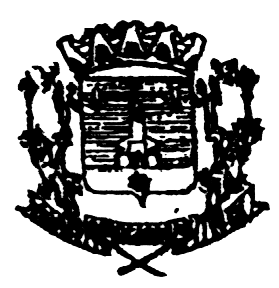 